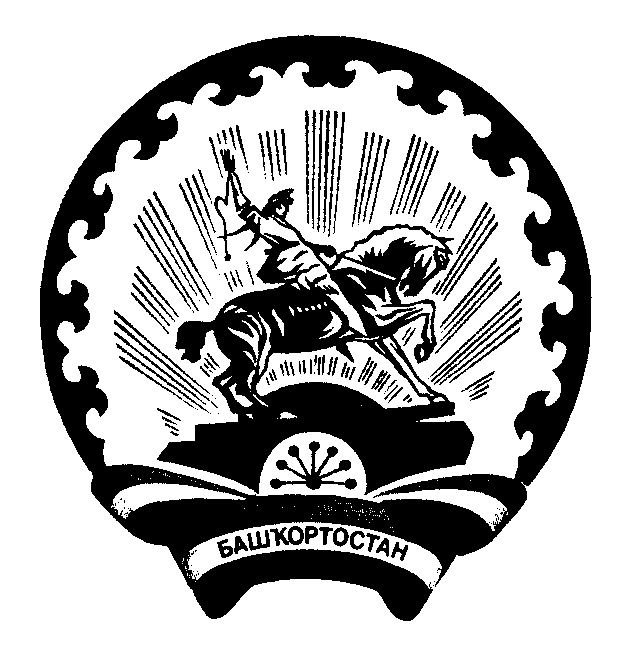 Сведения для выпуска каталога о проекте «Реальные дела »	за 2016-2019		Администрация сельского поселения Карамалы-Губеевский сельсовет муниципального района Туймазинский район РБ  сообщает о том, что в рамках  партийного проекта «Реальные дела» в  2016 году были  выполнены мероприятия по замене ограждению кладбища с. Кальшали, 2017г.- были приобретены лампы уличного освещения в с.Тукаево, 2018г.- замена водопроводной сети в с.Кальшали. После проведения ремонта водопроводной сети появилась вода на ул. Чапаева с.Кальшали, до этого у жителей этой улицы  были проблемы с водой. Большой вклад внесли жители данной улицы, под руководством  старосты села Гиззатуллина Ильдуса, такж помощь была оказана и техникой; 2019г- ремонт водонапорной башни с.Карамалы-Губеево по ул. Степная. Населением с.Карамалы-Губеево, было принято решение о проведении  ремонта водобашни ул. Степная с.Карамалы-Губеево. Жители ул. Учителей, Новая, переулок Больничный и МКД Ленина,13  внесли вклад в проведение данной работы в сумме 109 тысяч рублей. Работы были проведены организацией СФ-3 г. Туймазы. Приложение: фотоматериалы. Глава сельского поселенияКарамалы-Губеевский сельсовет                       М.М. Хабибуллин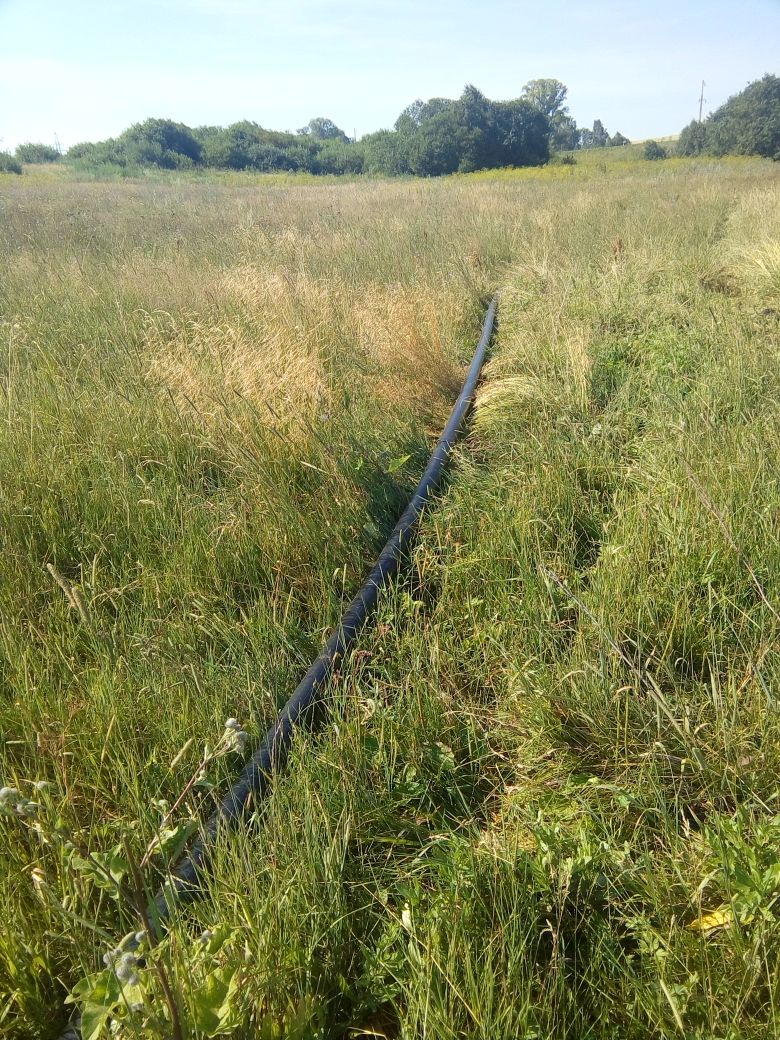 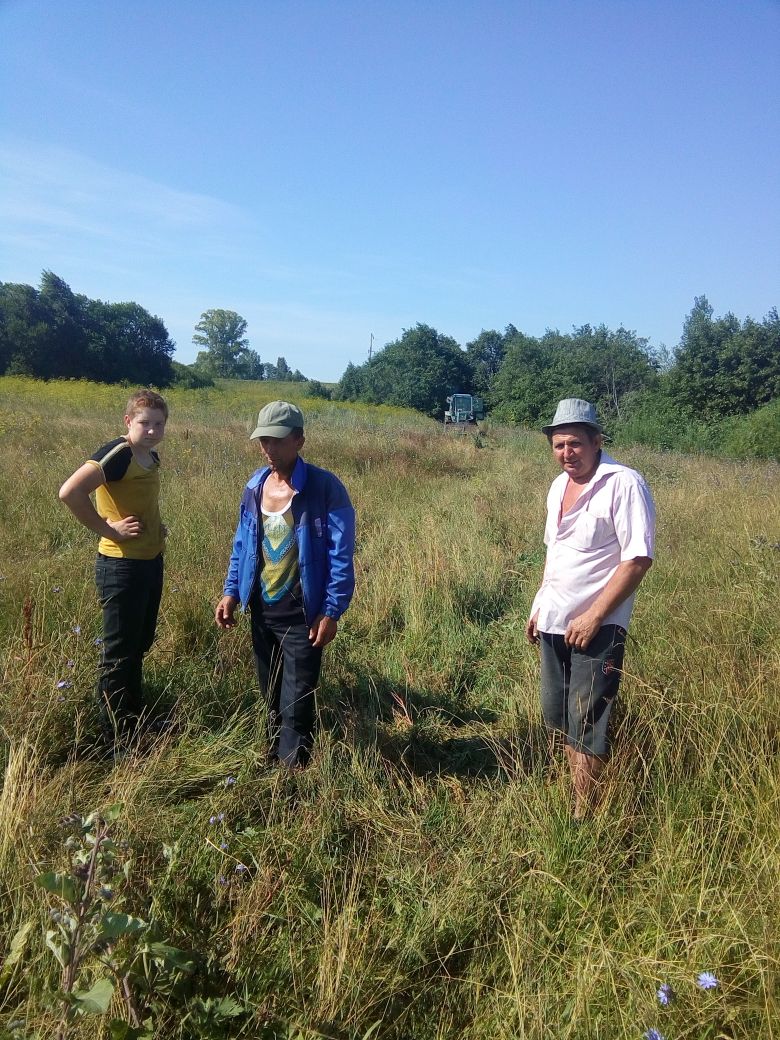 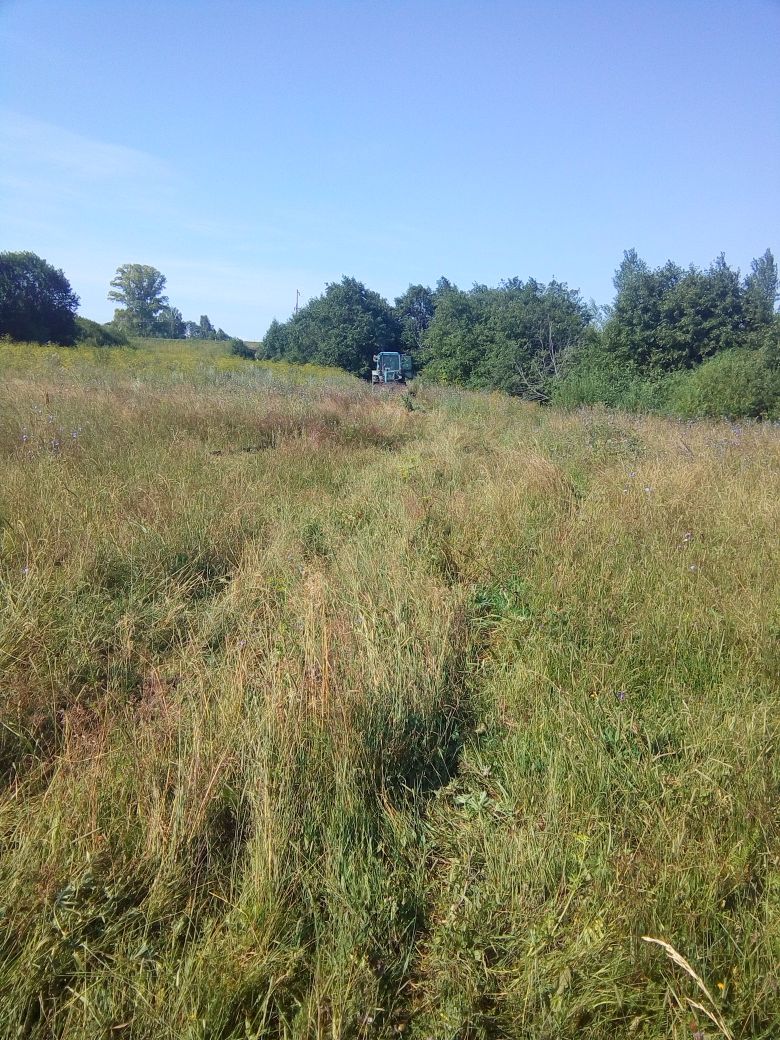 №ПоказателиКоличество/суммаПримечание1Реализованные проекты в вашем муниципальном образовании *с разграничением по годам, например:2016-12017-12018-12019-1Итого: 42Общий объем субсидиируб.396 0003Софинансирование со стороны местного бюджетаруб.-4Софинансирование со стороны населенияруб.В 2019г.-109000 рублей5Софинансирование со стороны спонсоровруб.6Самая большая стоимость проектаруб.2019г- ремонт водонапорной башни с.Карамалы-Губеево по ул. Степная -99 тысяч выделено  + вклад населения 109 тысяч рублей Итого 208 тысяч рублей. 7Самый большой вклад населенияруб.В 2019г.-109000 рублей, ремонт водонапорной башни с.Карамалы-Губеево по ул. Степная8Самый большой вклад спонсоровруб.-